MONDAY: MARCH 30TH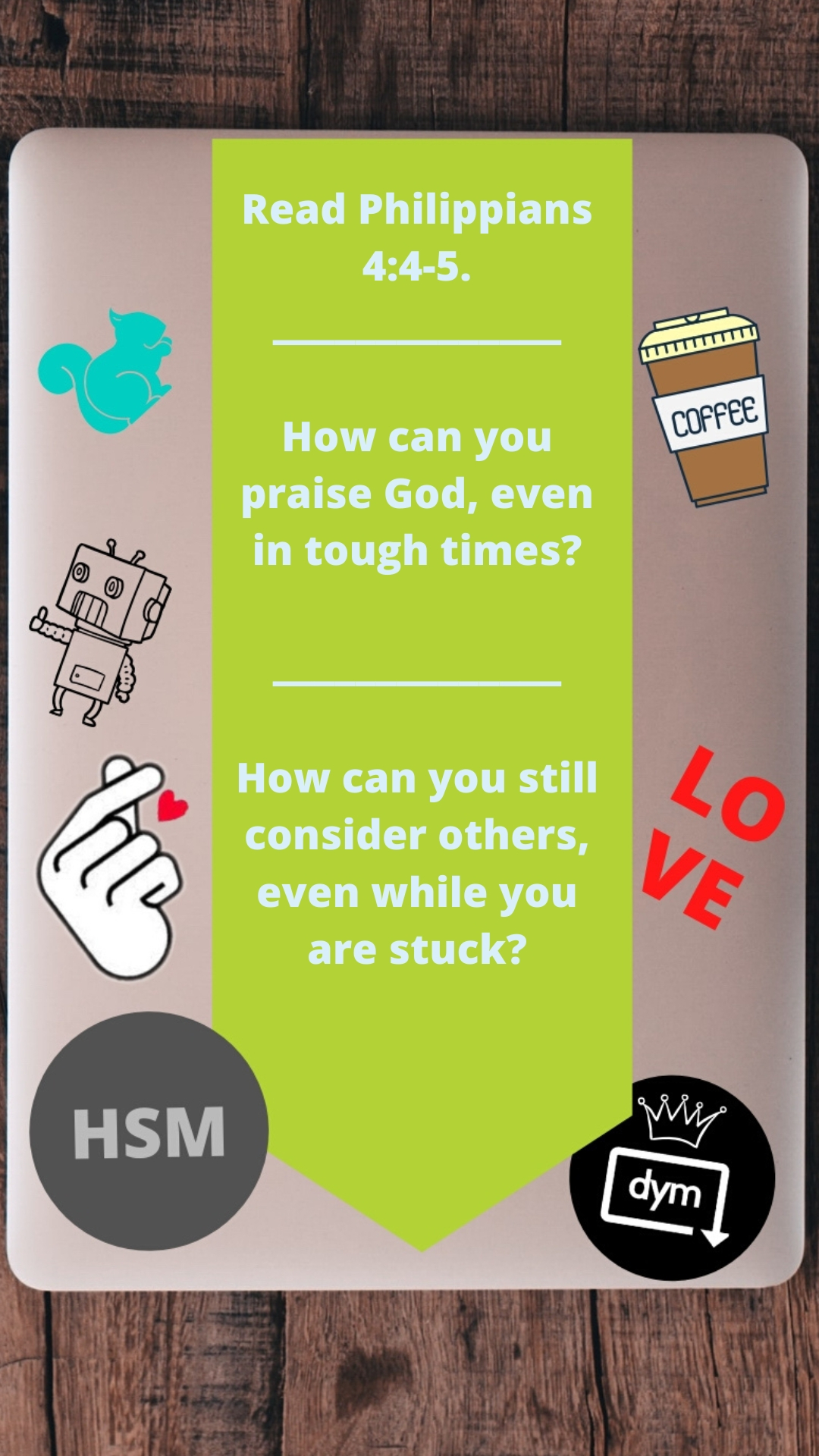 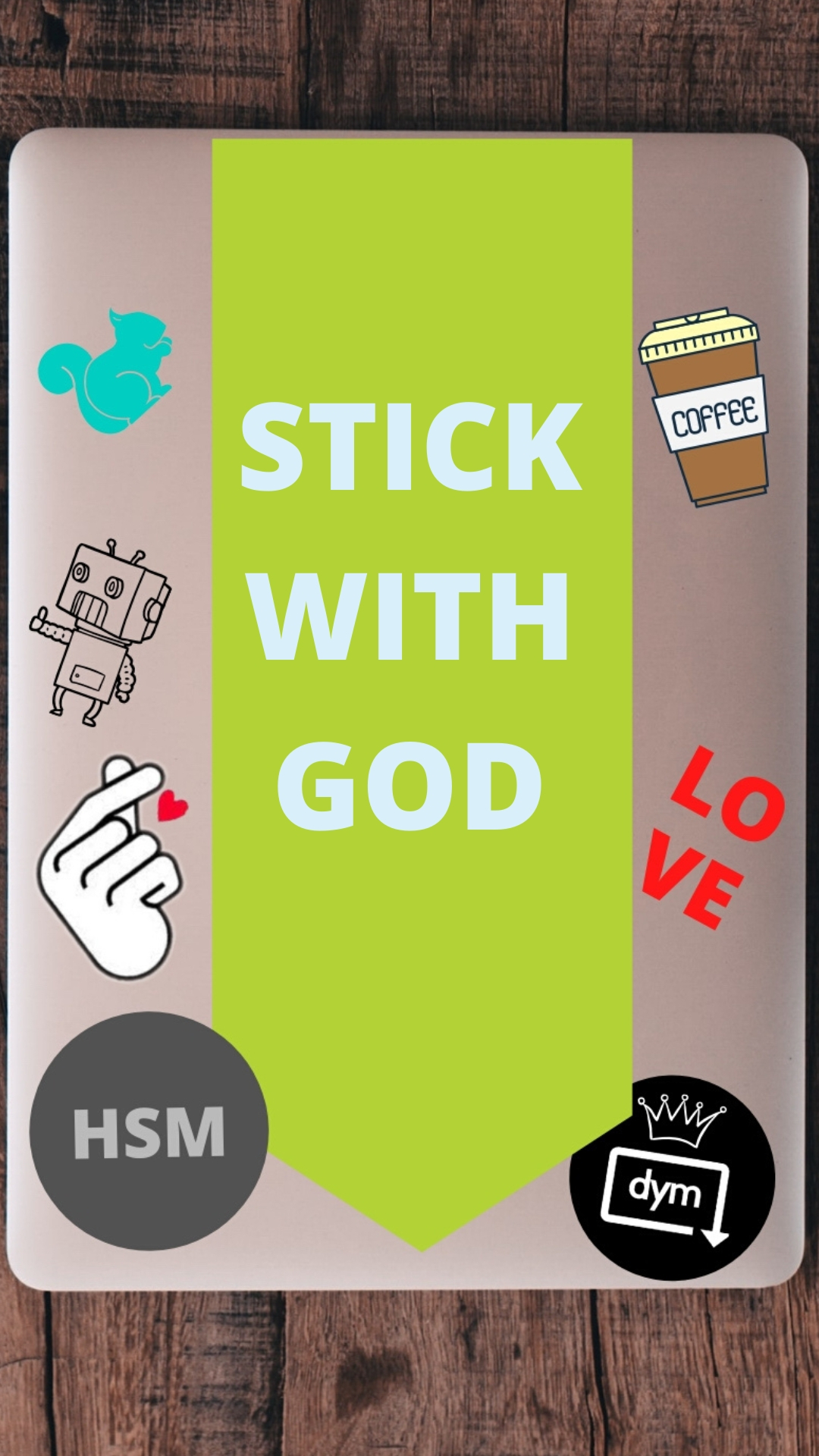 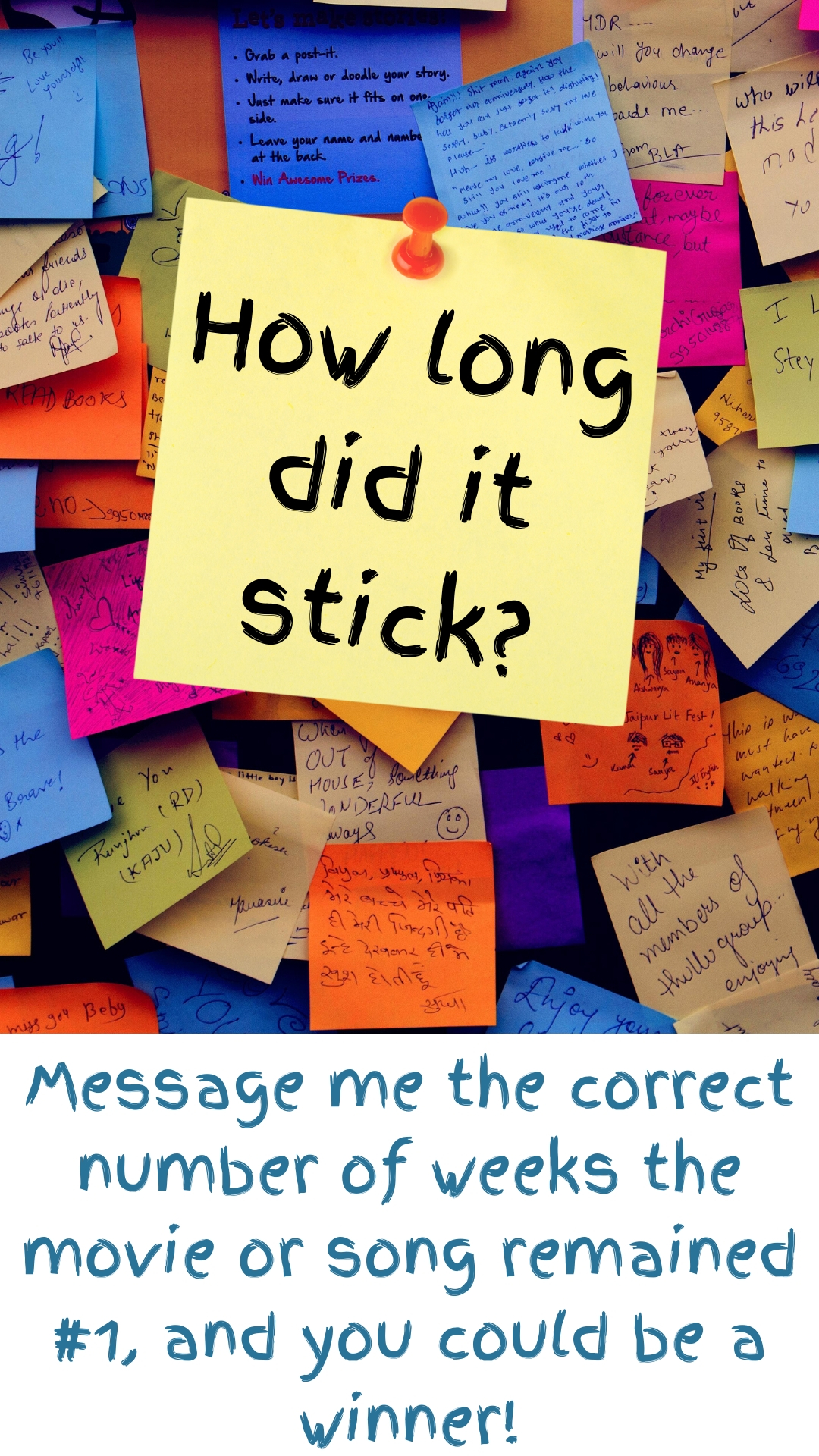 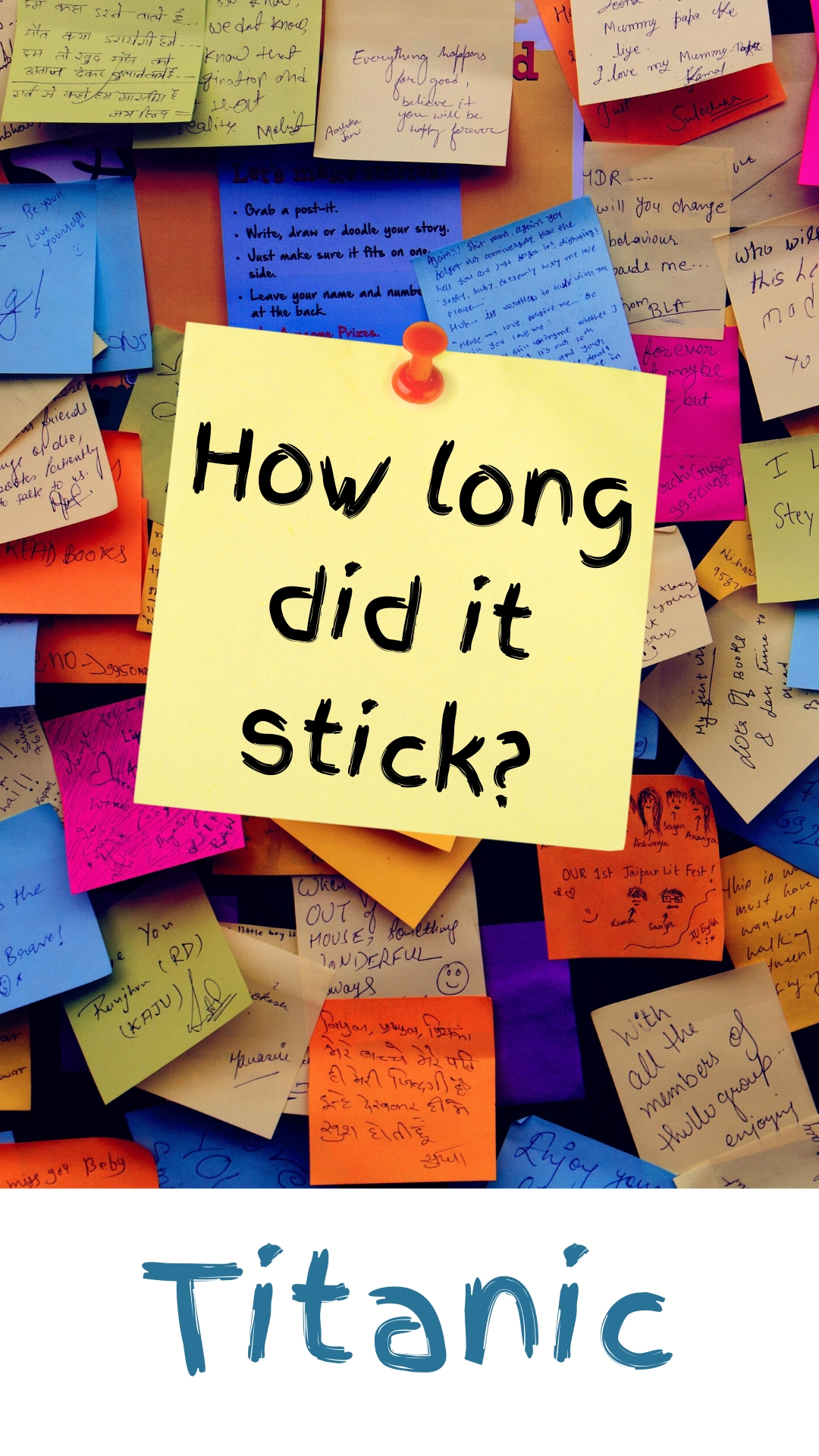 TUESDAY: MARCH 31st 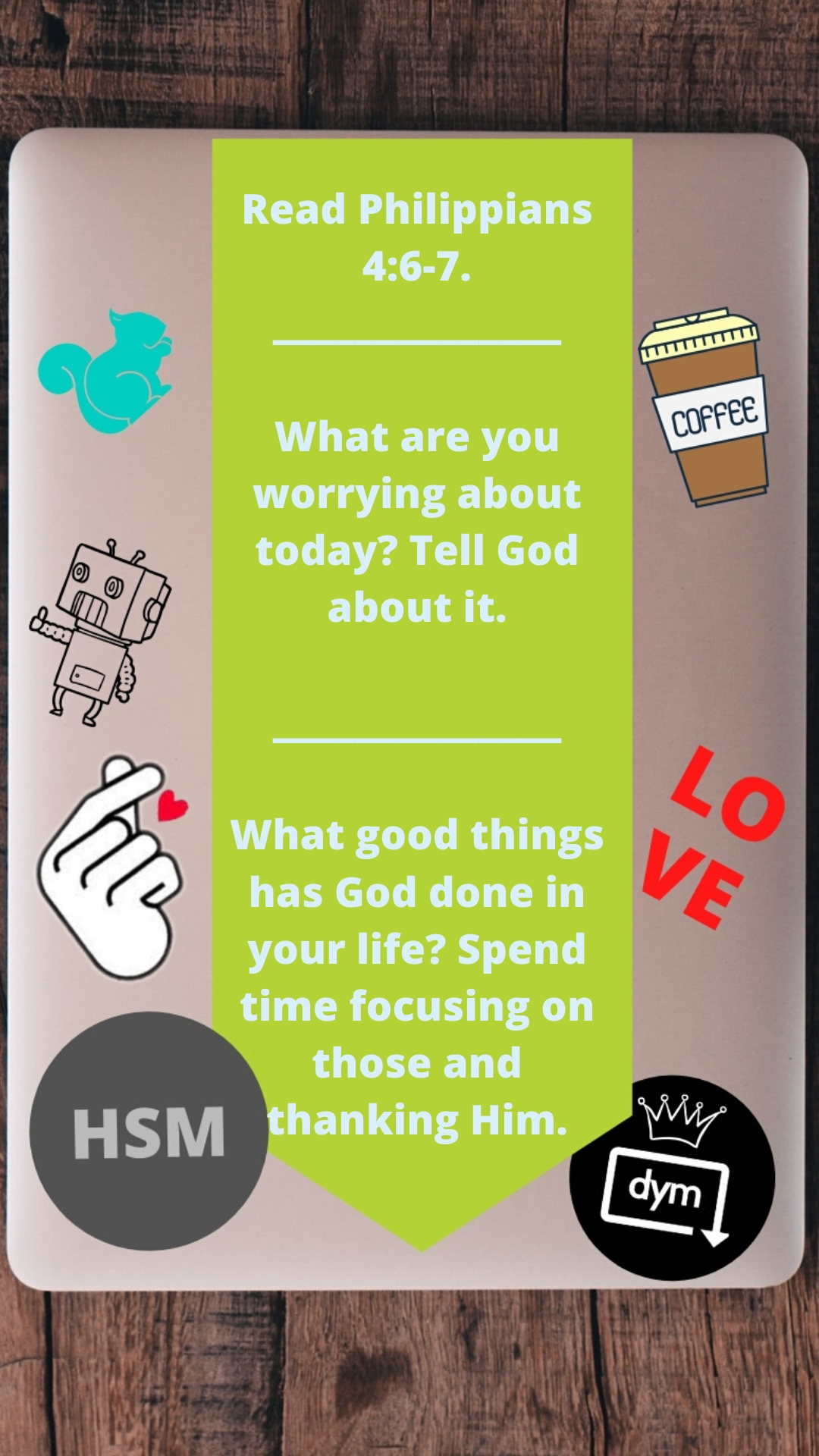 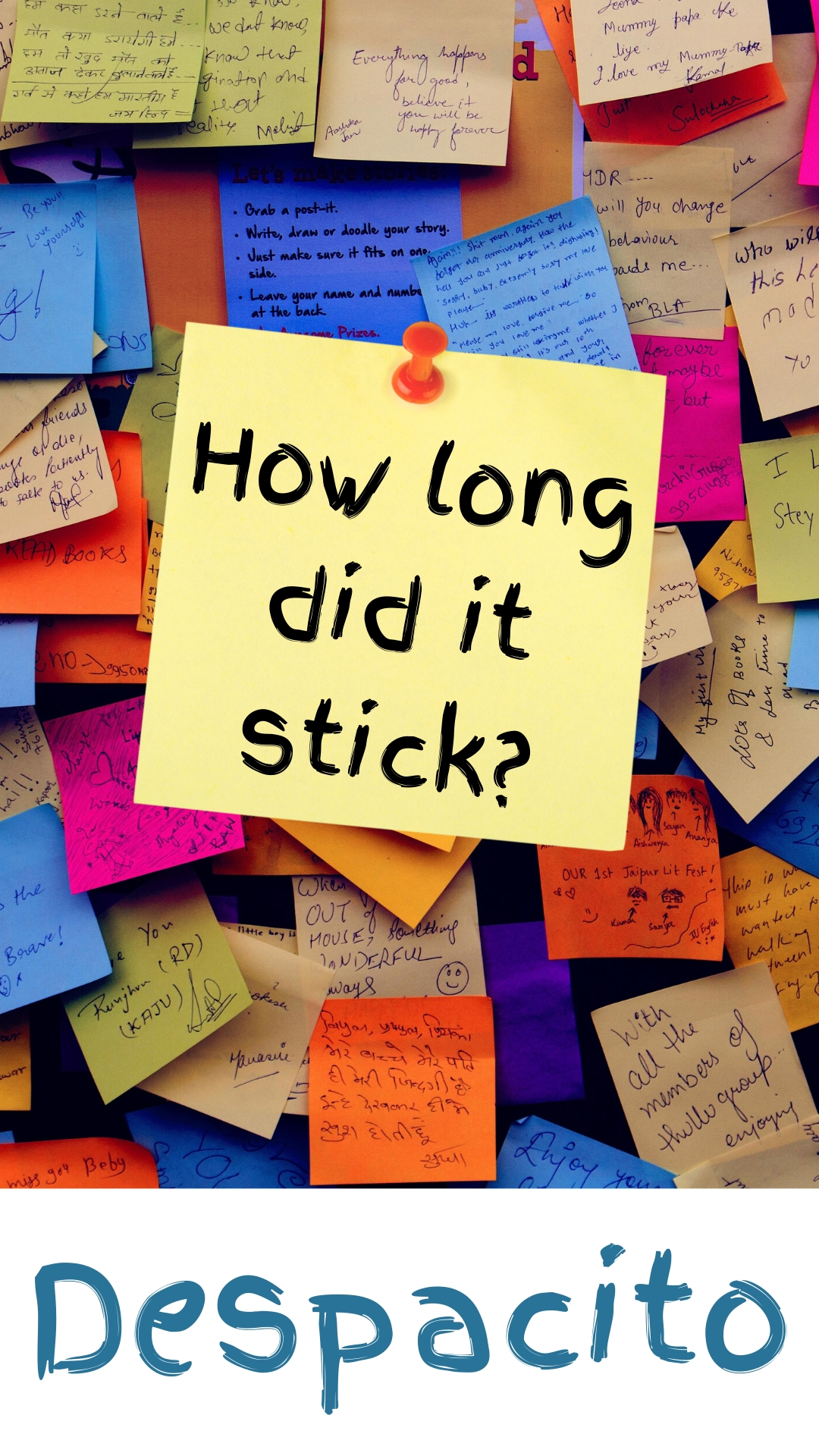 WEDNESDAY: APRIL 1ST 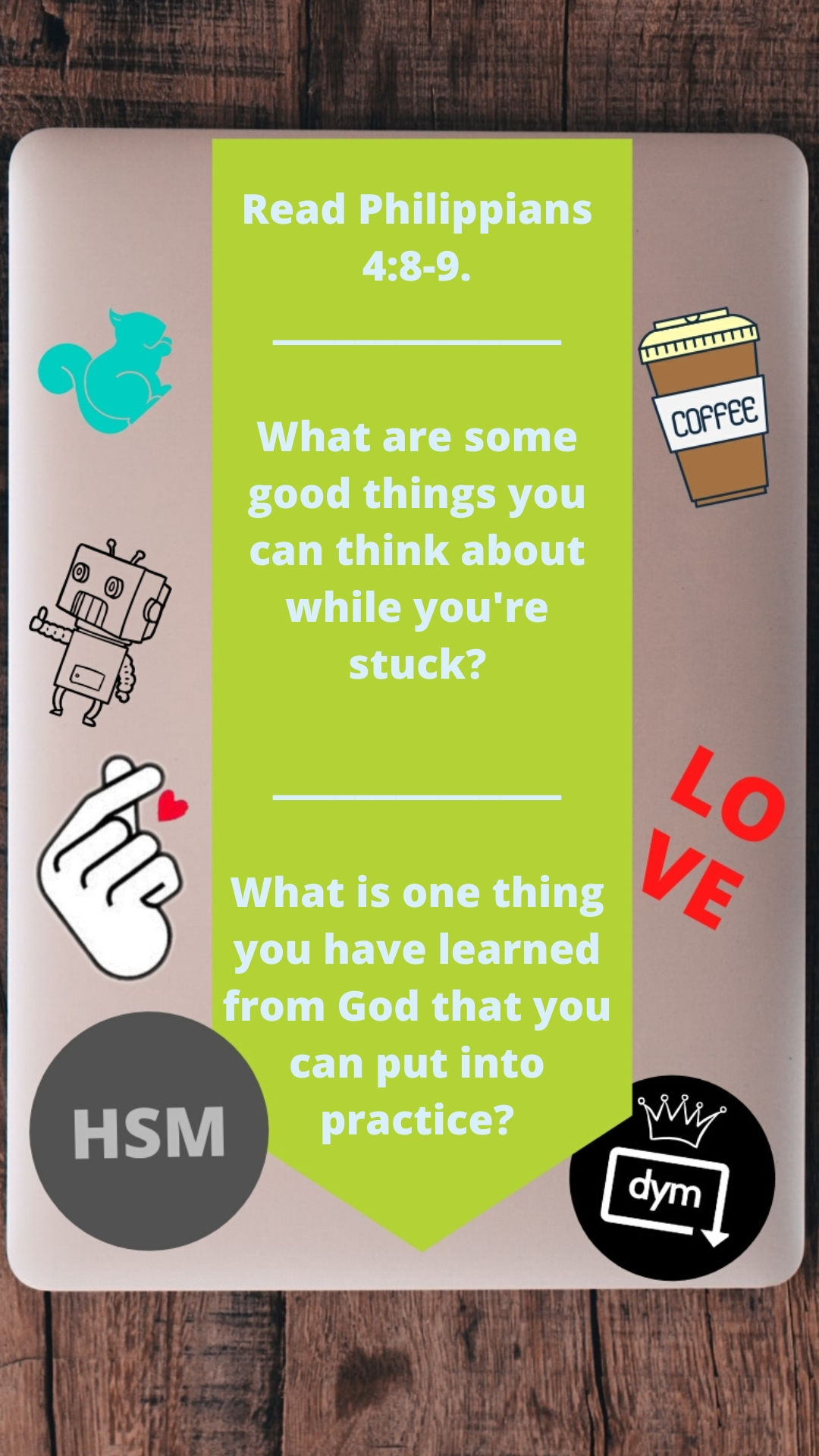 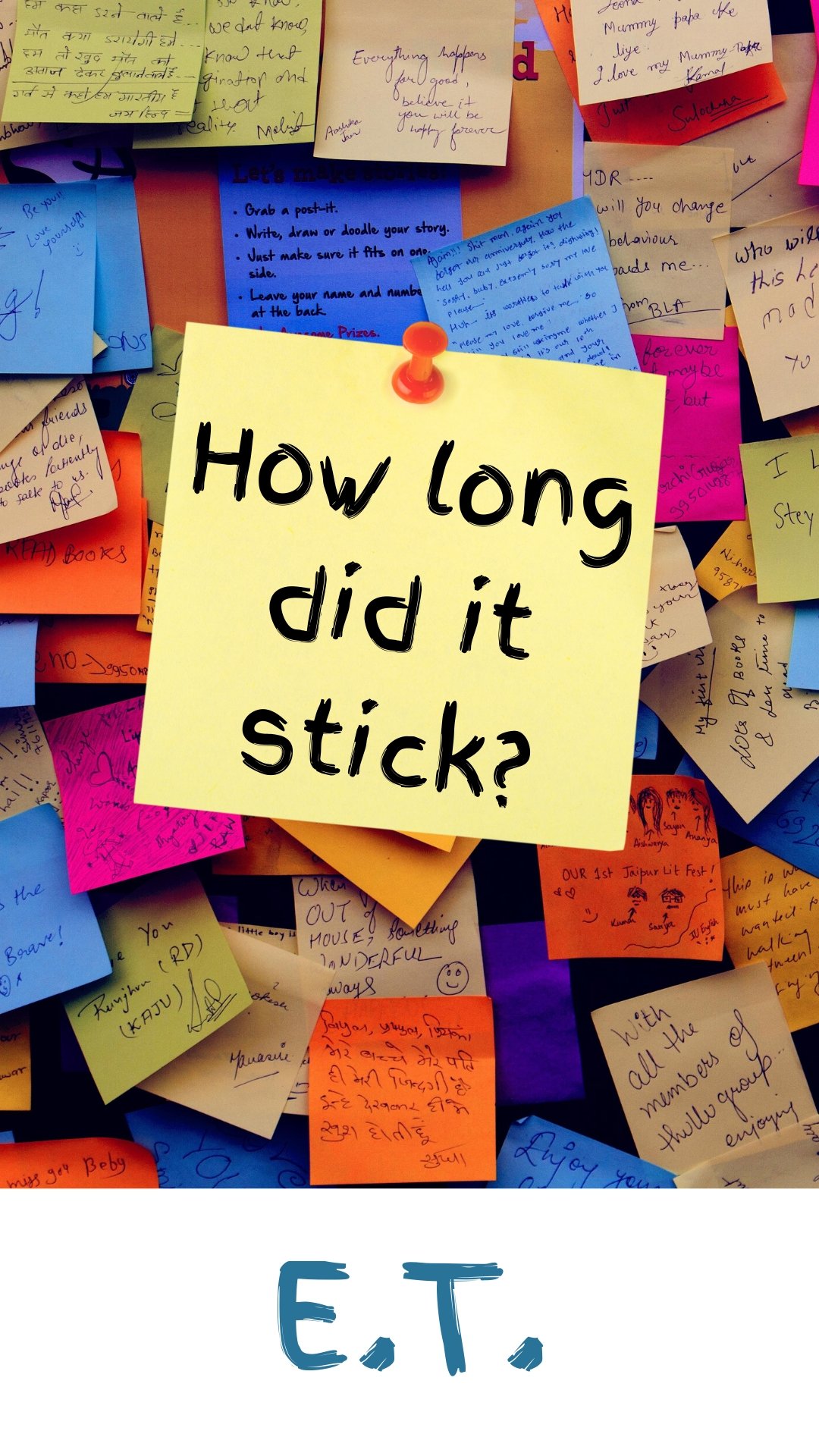 THURSDAY: APRIL 2ND 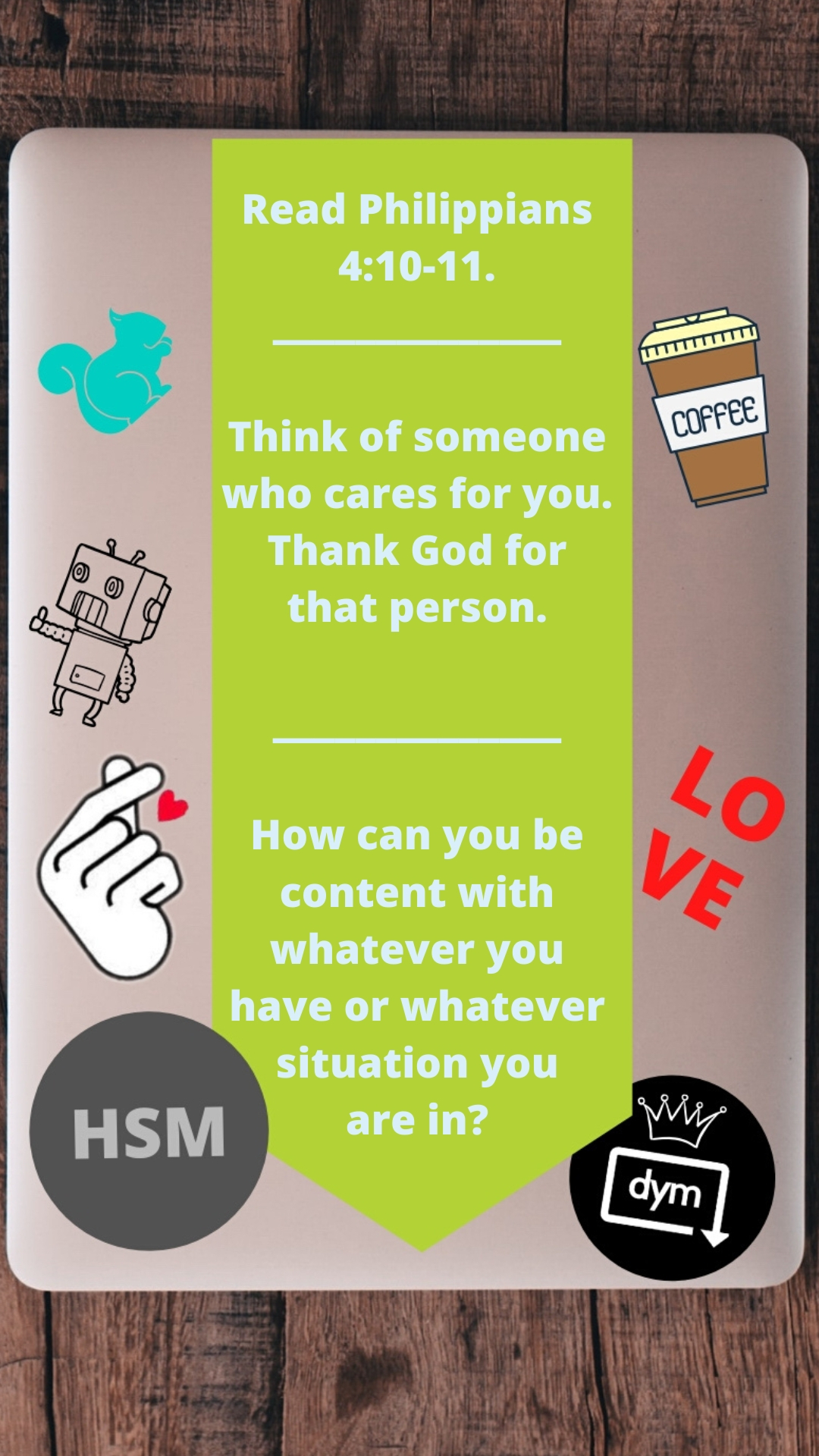 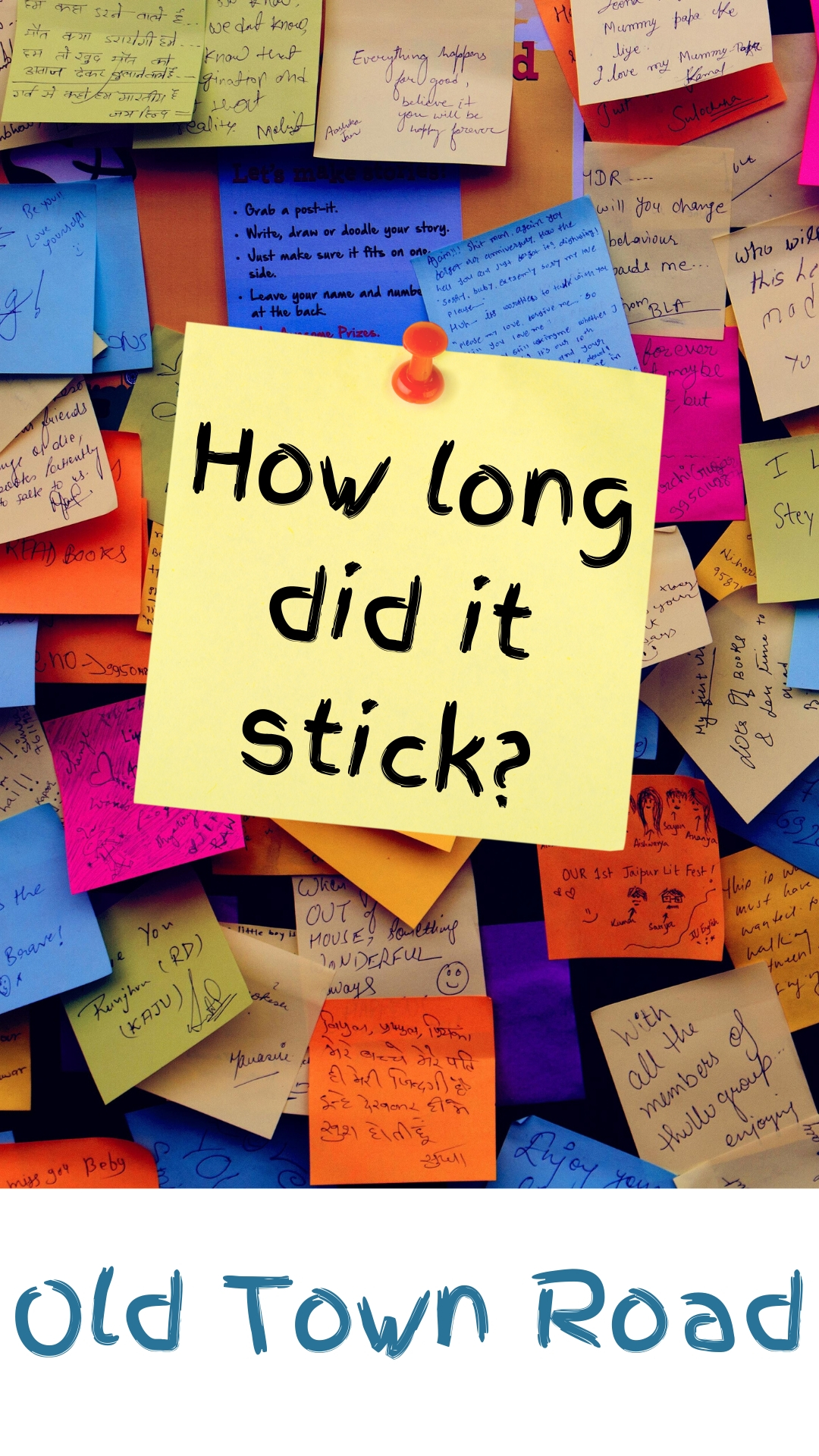 FRIDAY: APRIL 3rd 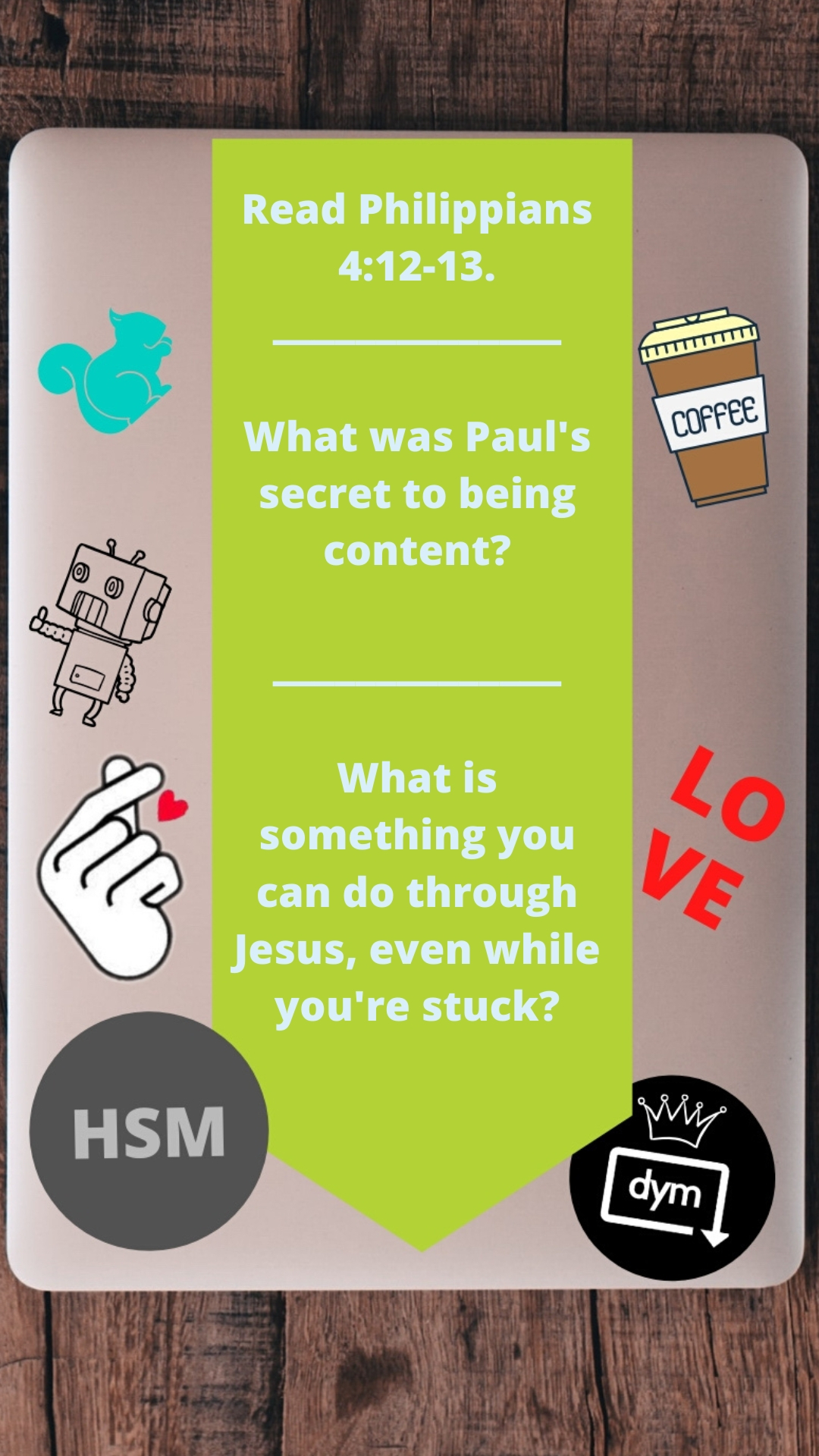 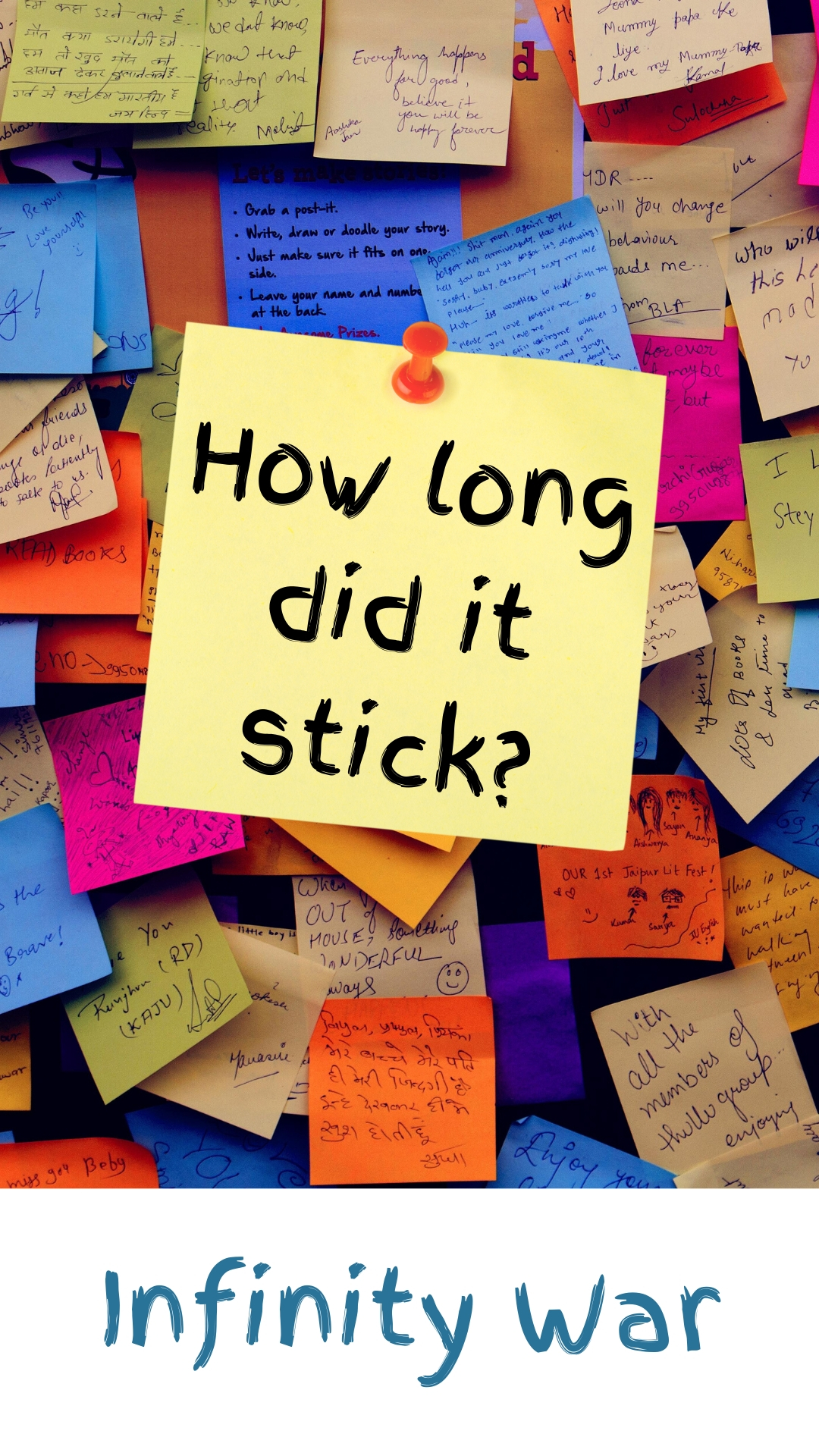 SATURDAY: APRIL 4th 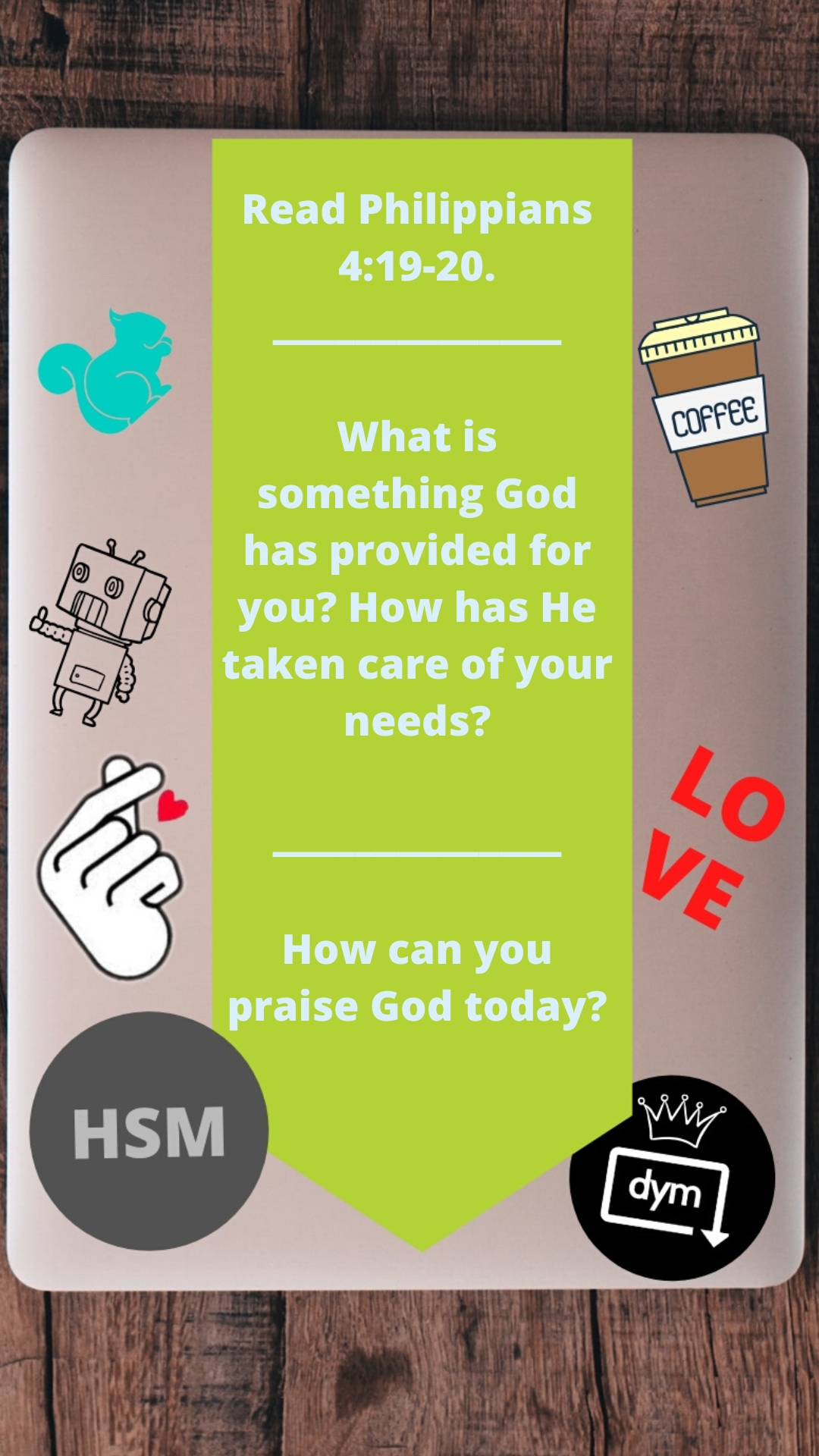 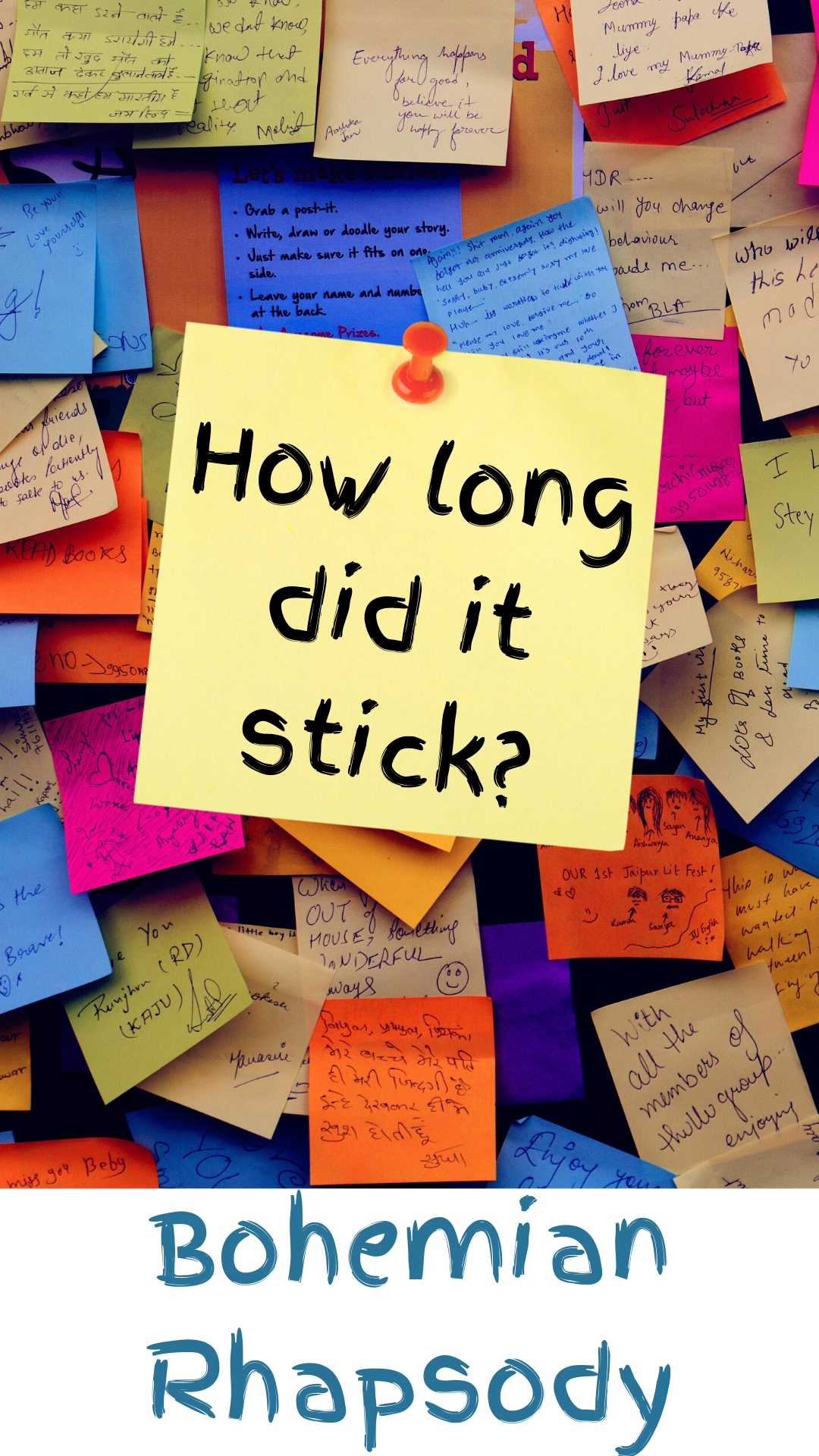 